nnn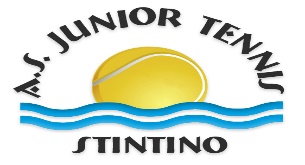 L’ A.S.D. JUNIOR TENNIS STINTINO Indice e organizza sui propri campi la terza  tappa del Torneo Rodeo Under 10/12/14/16 maschile e femminile nei giorni 20,21,22 aprile  2018 , valevole come  3°  prova del Circuito Nord Sardegna. Le categorie in programma sono:Under 10 maschile e femminile.Per la categoria under 12 il taglio della classifica è fissato massimo 4.4Per la categoria under 14 il taglio della classifica è fissato massimo 4.3Per la categoria under 16 il taglio della classifica è fissato massimo 4.2PROGRAMMA DI TAPPA1 - Le iscrizioni accompagnate dalla quota di € 13.00 compresa quota F.I.T. , devono pervenire solo viae-mail all’indirizzo alessandrociotti.ss@tiscali.it  entro le ore 12:00 di mercoledì  18  aprile  2018, complete di dati anagrafici, classifica , numero di tessera,circolo di appartenenza  e recapito telefonico.2 - Il tabellone verrà compilato dal Giudice Arbitro designato ( proposto PINNA SALVATORE GAT 3 )  mercoledì 18  aprile   alle ore 15:00.I giocatori devono possedere ed esibire la tessera agonistica valida per l’anno in corso; in difetto siapplica il comma 2 dell’art. 81 R.O.3 - Si gioca con palline Dunlop Fort, su n.3 campi con fondo in green set.Gli Under 10 giocano il torneo, secondo quanto disposto dall’Art.73 dell’ R.T.S.4 - L'orario di inizio delle partite è fissato per le ore 15:00 per la giornate di Venerdì e Sabato e le ore09:00 per la giornata di Domenica .  ( NELLA GIORNATA DEL SABATO OSSERVATA LA CONCOMITANZA CON I CAMPIONATI GIOVANILI SI ORGANIZZERANNO GLI INCONTRI IN MODO CHE NON SI SOVVRAPPONGANO)Sono previste più partite nell’arco della giornata, inoltre è previsto l’uso della luce artificiale.5 - Gli orari di gioco del giorno successivo verranno affissi, tutti i giorni, entro le ore 19:00 presso lasede del Circolo e saranno gli unici a far fede. Tutte le informazioni del torneo saranno presenti sulsito WWW.JUNIORTENNISSTINTINO.COM)  e sul sito regionale WWW.FITSARDEGNA.COM.6 - Per quanto non espressamente contemplato nel presente regolamento, valgono le norme della F.I.T.e le Regole del Tennis.7 - Il circolo declina ogni e qualsiasi responsabilità per eventuali danni accidentali che dovesserooccorrere ai giocatori.Premi : Vincitori – Coppe, Finalisti – Coppe.TORNEO PROMOZIONALE RED ORANGE PUNTEGGIO TORNEI E REGOLAMENTO TORNEI PROMOZIONALILe gare in programma sono le seguenti: A) RED 2009-2010 e successivi  incontri amichevoliriservata a tutti i ragazzi compresi tra i nati dal 2009 al 2010, capaci di giocare sul campo di misure m. 5,00x10,97 altezza rete cm.50, con palle di tipo RED con racchetta da 38 a 50 cm. Le partite verranno disputate nella seguente maniera: 2 set su 3 a 6 punti, sul 6 pari punto decisivo, n. 2 palle a disposizione per ogni servizio, cambio del servizio ad ogni punto, cambio di campo alla fine di ogni set. I tabelloni saranno compilati in due maniere diverse: prima fase a girone ( si qualificano due allievi per girone ), seconda fase ad eliminazione diretta. Tutte le gare sono di Singolare Maschile – Singolare Femminile. Obbligo di avere Tessera FIT Socio o non agonistica nel caso in cui abbiamo compiuto l ‘ottavo anno di età e in possesso del relativo Kit didattico .B) ORANGE 2007-2010 riservata a tutti i ragazzi nati dal 2007 al 2010, capaci di giocare sul campo di misure m. 5,48x15,77 altezza rete cm.60, con palle depressurizzate di tipo orange con racchetta di lunghezza massima 60 cm. Le partite verranno disputate nella seguente maniera: 2 set su 3 a 6 punti, sul 6 pari punto decisivo, n. 2 palle a disposizione per ogni servizio, cambio del servizio ad ogni punto, cambio di campo alla fine di ogni set. I tabelloni saranno compilati in due maniere diverse: prima fase a girone, seconda fase ad eliminazione diretta. Tutte le gare sono di Singolare Maschile – Singolare Femminile.Obbligo di avere la tessera FIT socio o non-agonistica nel caso in cui abbiamo compiuto l ‘ottavo anno di etàe in possesso del relativo Kit didattico.LE CATEGORIE RED E ORANGE SI GIOCHERANNO PREVALENTEMENTE LA DOMENICA MATTINA ANCHE SE IL PROGRAMMA POTREBBE ESSERE MODIFICATO A SECONDA DELLE ESIGENZE ORGANIZZATIVE DI CIASCUN CIRCOLO.Tali categorie dovranno prima completare la fase a girone per poi qualificarsi al tabellone finale che sarà ad eliminazione diretta.Per tali categorie PROMOZIONALI la quota di iscrizione è fissata in euro 7.Saranno ammessi al master finale i primi otto classificati di categoria.Per qualificarsi al Master Finale è necessario partecipare obbligatoriamente ad almeno n. 2 tappe e avranno diritto alla partecipazione i primi otto classificati per categoria.I Circoli organizzatori dovranno far pervenire al M° CIOTTI ALESSANDRO  via mail  entro 3 giorni dalla fine del torneo i seguenti dati per l’aggiornamento delle classifiche: copia dei tabelloni.elenco iscritti con tutti i relativi dati (n. di telefono – Circolo di appartenenza classifica FIT – anno di nascita).Gli aventi diritto a partecipare al Master Regionale dovranno dare la conferma telefonica al  Responsabile  entro e non oltre 7 giorni antecedenti al Master Finale.Oltre tale data saranno inseriti nel Master i giocatori che seguono nella classifica a punti.
Per quanto non contemplato valgono le carte federali FIT.Info :WWW.JUNIORTENNISSTINTINO.COMMAIL alessandrociotti.ss@tiscali.itALESSANDRO CIOTTI 348 88 95 558GAT 3 PINNA SALVATORE - GAT 1 Pagano Valentina
